地区の皆様へ○目　的地域住民の生活道路であり、また緊急路として重要な役割を果たしています地区内主要道路の環境美化を目的として本事業を実施します。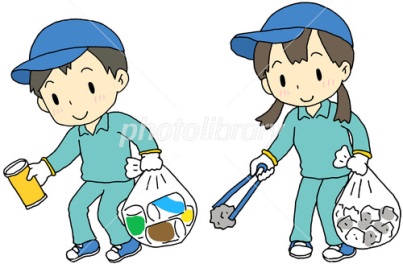 ○日　時　　平成30年11月4日（日）午前8時30（地区防災訓練第一部終了後）～11時30分　　　※雨天時は11/11（日）に延期　（当日午前7時に田原地区メールで連絡）○参加対象者　　田原地区自治連合会主催　　地区住民、地区各団体・機関、地区内事業者○美化作業内容　道路沿いに捨てられたゴミ拾い(ｶﾝ、ﾍﾟｯﾄﾎﾞﾄﾙ、ﾋﾞﾝ、その他に分別)　※各地区自治会長さんの指示により必ず安全第一で作業をしてください　※手袋、火バサミ等は各自用意して下さい。ゴミ袋は連合会より配布○作業担当地区　（裏面参照）　第１地区　　横田町、矢田原町、田原春日野町、茗荷町、和田町、福祉施設　　　　　　　集合場所　ヘリポート入口　第２地区　　南田原町、長谷町　　　　　　集合場所　横田分館付近　第３地区　　誓多林町、須山町、此瀬町、沓掛町　　　　　　　集合場所　塩田医院付近　第４地区　　日笠町、大野町、中貫町、中之庄町　　　　　　　集合場所　日笠町交差点付近　第５地区　　水間町、曙光町、別所町、杣ノ川町、福祉施設　　　　　　　集合場所　下水間バス停付近※小中学校、万年青年クラブの方は各機関、団体の指示により実施してください。○収集場所　第１～第４地区は、ヘリポート空き地　第５地区は、水間町資材置き場○そ　の　他